Harry Laing Book Order form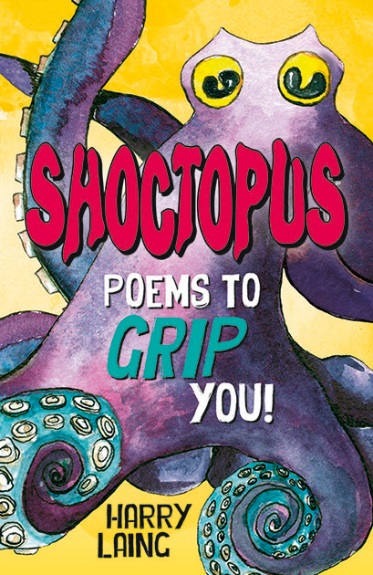 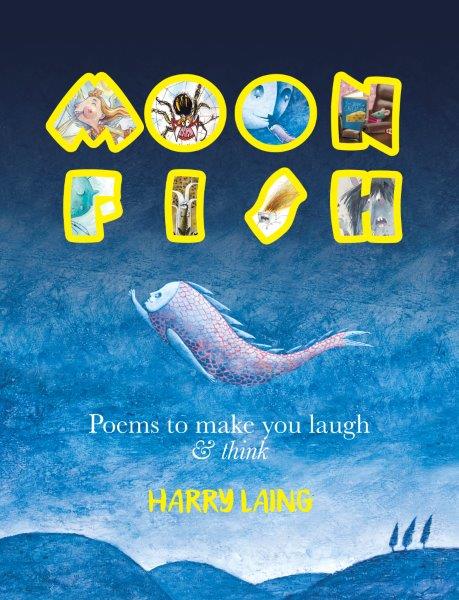                                                                    Total cost: Name: _____________________________________Class: __________________________________Who would you like Harry to sign the book for?___________________________________________________________________________________________________________Payment via Internet Banking/Direct depositName: Harry LaingBSB: 633000ACC: 152859203Please reference with your name. Book TitlePriceQuantityShoctopusMoonFish $15.00$15.00